2 октября на базе Учебного центра Союза «Московское областное объединение организаций профсоюзов» состоялся фестиваль художественной самодеятельности «Профсоюзная радуга». По  8 номинациям выступили  58 коллективов и исполнителей.  	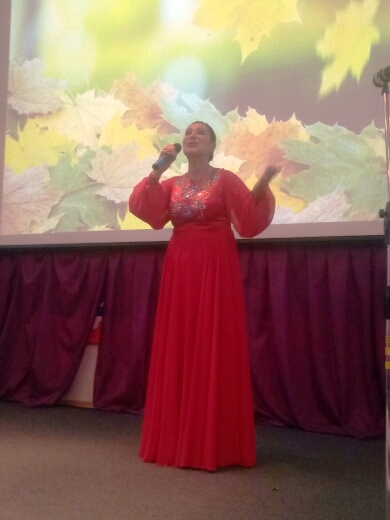 Итоги Фестиваля будут опубликованы после утверждения Президиумом МОООП.